 Application Form for GAIG One-Month Free Market Reports (Please mail the application form to susie@globalaginfo.com)Company NameContact PersonCountryEmail12(Very important for receiving reports)Mobile/WhatsappWechat(To invite you in our Wechat groups)WebsiteBusiness ScopeInterested ItemMarket Reports                Buyers List  Market Reports                Buyers List  Market Reports                Buyers List  Reports or Buyers List for which variety Sesame        Peanut         Mung Bean Peas          Flaxseed      Soybean      Barley         Sorghum      Castor & Castor Oil   Others____________   Sesame        Peanut         Mung Bean Peas          Flaxseed      Soybean      Barley         Sorghum      Castor & Castor Oil   Others____________   Sesame        Peanut         Mung Bean Peas          Flaxseed      Soybean      Barley         Sorghum      Castor & Castor Oil   Others____________   Lucky Draw Kindly note that if join our Wechat group, we will choose 5 lucky companies to be Gold Prize to receive our reports for one year for free(worth 2500 USD/year); and 5 lucky companies to be Silver Prize to receive one product buyers list for free(worth 1000 USD).                                        Kindly note that if join our Wechat group, we will choose 5 lucky companies to be Gold Prize to receive our reports for one year for free(worth 2500 USD/year); and 5 lucky companies to be Silver Prize to receive one product buyers list for free(worth 1000 USD).                                        Kindly note that if join our Wechat group, we will choose 5 lucky companies to be Gold Prize to receive our reports for one year for free(worth 2500 USD/year); and 5 lucky companies to be Silver Prize to receive one product buyers list for free(worth 1000 USD).                                        Or kindly scan my Wechat QR code to add me directly, we will invite you in our Wechat oilseeds, pulses and grains groups to know more friends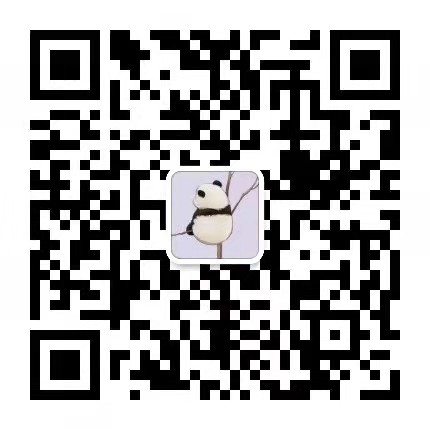 Or kindly scan my Wechat QR code to add me directly, we will invite you in our Wechat oilseeds, pulses and grains groups to know more friendsOr kindly scan my Wechat QR code to add me directly, we will invite you in our Wechat oilseeds, pulses and grains groups to know more friendsOr kindly scan my Wechat QR code to add me directly, we will invite you in our Wechat oilseeds, pulses and grains groups to know more friends